ИНФОРМАЦИОННОЕ ПИСЬМОУважаемые преподаватели, сотрудники и студенты!27 февраля 2021 г.состоятся соревнования«Лыжня в Тимирязевке» (лыжные гонки)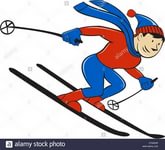 Профкомом сотрудников Университета, Центр образовательной, спортивной и культурно-массовой работы, Управление по воспитательной работе и молодежной политике и кафедра физической культуры приглашают Вас принять участие в соревнованиях  МЕСТО ПРОВЕДЕНИЯИсторический парк РГАУ-МСХА имени К.А. Тимирязева,  Тимирязевская улица, 49.  ПРОГРАММАТоржественное открытие соревнований состоится 27 февраля 2021 г.             в 11.00Регистрация участников и выдача лыж (лыжная база) - 10.00Старт (массовый) первого забега в 11.30 – студенты мужчиныСтарт (массовый) второго забега в 11.35 – студенты женщиныСтарт (массовый)  третьего забега в 11.40 – ППС и сотрудникиНаграждение - 13.00.  ПОДАЧА ЗАЯВОКПрофессорско-преподавательский состав и сотрудники заявки  подают в печатном и электронном виде в профком  (учебный корпус №12, каб. 106; email).От команд студентов факультетов/институтов заявки подаются в печатном и электронном (olganikiforova2014@yandex.ru) виде на кафедру физической культуры (СОК, каб.26)  до 25 февраля 2021 г. Для ППС и сотрудниковЗАЯВКА от ______________________________________________________на участие в соревнованиях  «Лыжня в Тимирязевке» (лыжные гонки) среди  ППС  и сотрудников РГАУ-МСХА имени К.А. Тимирязева         Допущено ____________________чел    «_____»_______2021г.        Декан факультета/директор институ               (                                      )  Представитель команды                                   (                                       )  Контактный телефон:Для студентовЗАЯВКА команды РГАУ-МСХА имени К.А. Тимирязева в соревнованиях  «Лыжня в Тимирязевке» (лыжные гонки)Декан факультета/Директор институтаОтветственный преподаватель кафедры физической культурып/пФ.И.О(полностью)ДатарожденияВозрастСлужебный статусНомер участникаВремяМед. противопоказаний не имеюИвановИван Иванович14.02.6551 годДоценткаф.земледелия(подпись)№ФИО(полностью)Институт/факультетНомер участникаРезультат123456